I.I.S. “G. D’ALESSANDRO” 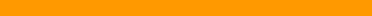 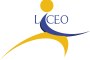 Al Dirigente Scolastico dell’I.I.S. G. D’Alessandro Bagheria Allegato 1Oggetto: Richiesta di autorizzazione Viaggi di istruzione e visite guidate _l_ sottoscritt_ ______________________________________coordinatore/trice del consiglio di classe ______sez______considerata la programmazione didattico/culturale deliberata dallo stesso consiglio nella seduta del_______ CHIEDE L’autorizzazione ad effettuare il seguente viaggio di istruzione a: __________________________________________________________________________ DOCENTE ACCOMPAGNATORE TITOLARE:_______________________________________ DOCENTE ACCOMPAGNATORE SUPPLENTE:______________________________________ EVENTUALE DOCENTE DI SOSTEGNO:____________________________________________ L’autorizzazione ad effettuare le seguenti visite guidate (max 5 visite guidate) Ogni docente può accompagnare al massimo 2 classi non parallele, a condizione che l’assenza del docente dall’Istituto non superi i 10 giorni (viaggi di Istruzione e visite guidate). I docenti accompagnatori dichiarano: 1. di essere disponibili a condurre l’iniziativa 2. ad osservare l’obbligo di vigilanza sugli studenti per tutta la durata del viaggio e/o delle visite guidate come previsto dalle norme vigenti        Si allegano alla presente le schede di progetto per le attività richieste.Bagheria li______________ Il Coordinatore di Classe https://www.iisdalessandro.edu.it/ - Cod. Min. PAIS039008 - pais039008@istruzione.it – pais039008@pec.istruzione.it – C.F. 90022300827 PAPS03901P - Liceo Scientifico .- Via Sant’Ignazio di Loyola 7/N – 90011 BAGHERIA (PA) – Tel +39 091962583 PAPS03902Q – Liceo Scientifico .- Via Carlo Alberto dalla Chiesa, 3 - 90023 CIMINNA (PA) - Tel +39 0918204217 PATD03901E - I.T.C. - Via Carlo Alberto dalla Chiesa, 3 - 90023 CIMINNA (PA) - Tel +39 0918204495Periodo Destinazione Mezzo Docente accompagnatore titolare (2 nel caso di gruppi superiori a 20Docente accompagnatore supplente